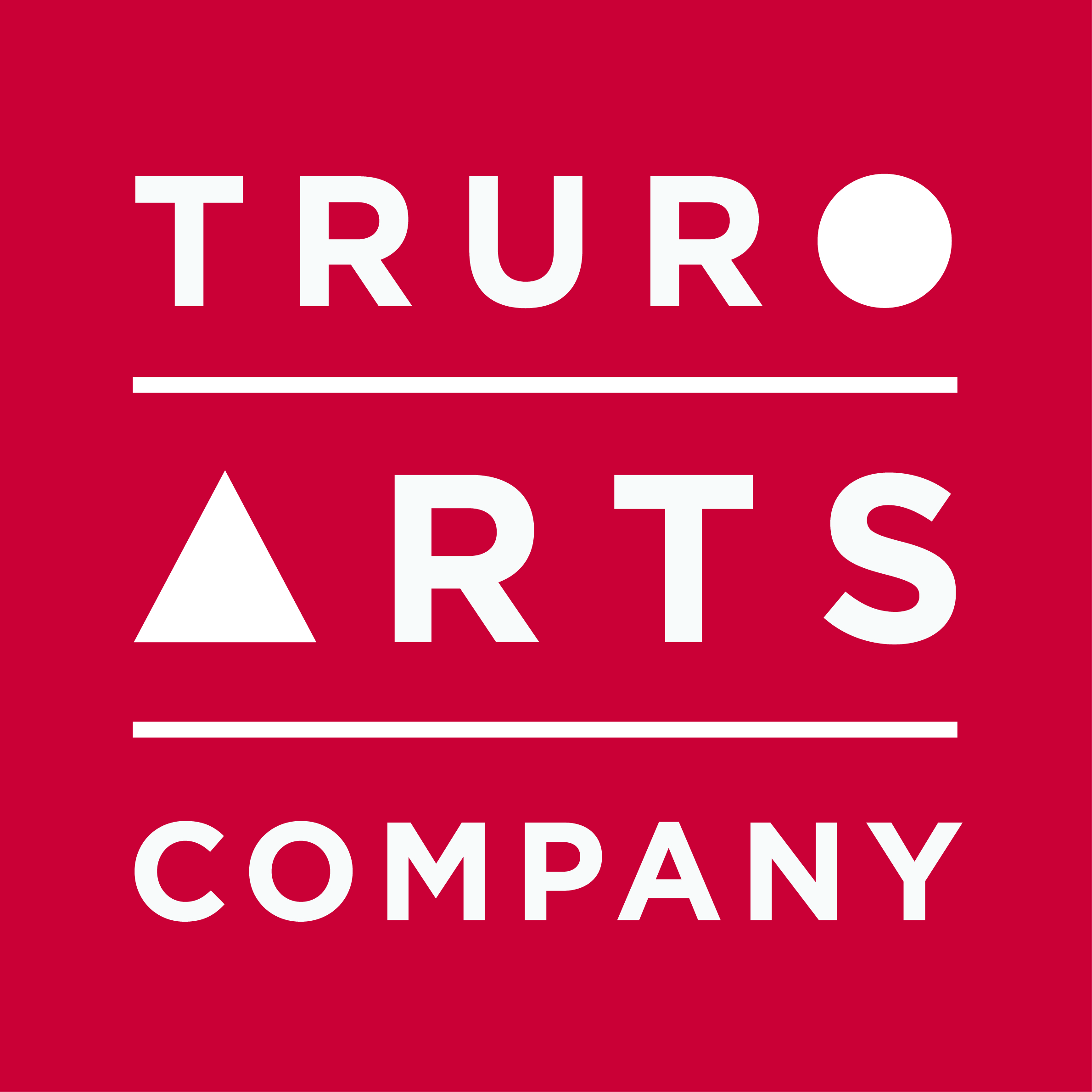 Materials ListGravity Painted Watercolour Landscapeswith Catherine BealeTable top easel or Plywood/MDF board plus a 2 inch high rest (eg tin/case/ramekin etc) Please ask if you would like to borrow an easel from Truro Arts.1 or 2 x A3 Daler Rowney Aquafine Watercolour Artboard2 x Pro Arte Prolene one stroke flat brushes,                     i)one inch              ii) approx. 3/8 inch 1 x rigger brush.Professional tubed watercolours: eg Winsor and Newton             Suggested Colours: raw sienna, burnt umber, Alizarin Crimson, Dioxazine violet/Permanent                    Mauve, Sap Green, Phthalo Turquoise, Ultramarine Blue, Lemon yellow. Large paint palette with generous wells.Water jar.2B pencil and eraser.Rock and/or table salt.All art materials are available to purchase in the Truro Arts shop and those attending the workshop will receive a 10% discount.Cancellation policy: Workshops are non-refundable unless we can fill your space.Tuesday 13th October 2020, 10am – 4pm